Okresní fotbalový svaz Klatovy
Denisova 93/I
339 01 KLATOVY

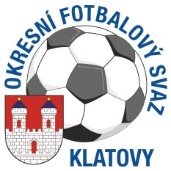 DK OFS Klatovy dle § 89 odst.2 písmena a) DK OFS Klatovy zahajuje disciplinární řízení ze dne 25.3.2019Jaroslav  Č E R V E N Ý   v.r.předseda Disciplinární komiseOFS Klatovy Vyřizuje :  Miroslav Sedlmaier                   sekretář OFS Klatovy Příjmení a jménoKlubIDČíslo utkáníPozn.Valvoda Stanislav/ Tatran D. Ves/791205602018322A1A14052ŽK